Rescue Writers Program 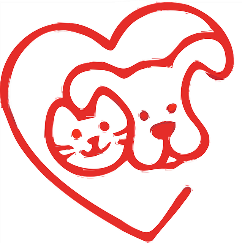 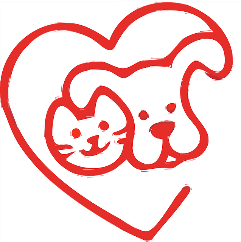 Sponsored by the SPCA of Solano CountyLocal students have an opportunity to practice their writing skills while helping homeless animals.Student’s parents may sign up for an in-person visit with the animals, and a writing session at the shelter. Sessions are facilitated by a retired elementary school teacher, on 1 selected Wednesday per month, or by reservation (for scouts, homeschool groups, etc.)An alternative is to view shelter pets on the SPCA website, choosing a needy animal for the writing project. Completed writings, with a drawing of the pet, can be mailed, dropped off or sent as an email attachment to annenovello13@gmail.com.Writings should be from the perspective of the shelter pet, sharing its traits, personality and what kind of forever home it wants. The writing should include a colored drawing of the pet.All writings will be displayed at the shelter and given to the forever family who adopts that animal.To sign up for a session, use this link: https://signup.com/go/ABwrToT To reserve an individualized session, call or email Anne Novello at: 707-718-3974/ annenovello13@gmail.com To access the SPCA website to view adoptable animals, or get shelter address, go to: https://solanospca.comContact Anne Novello at the email address or phone number above for any additional information.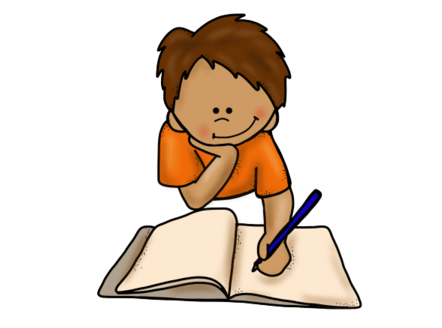 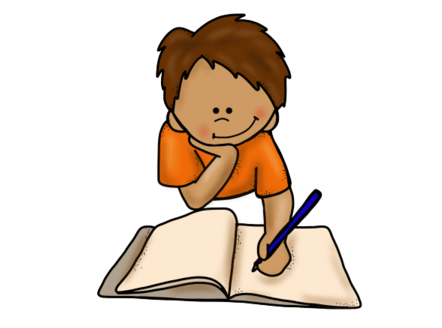 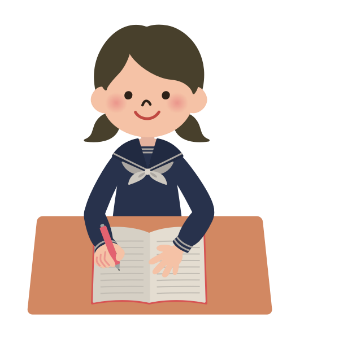 